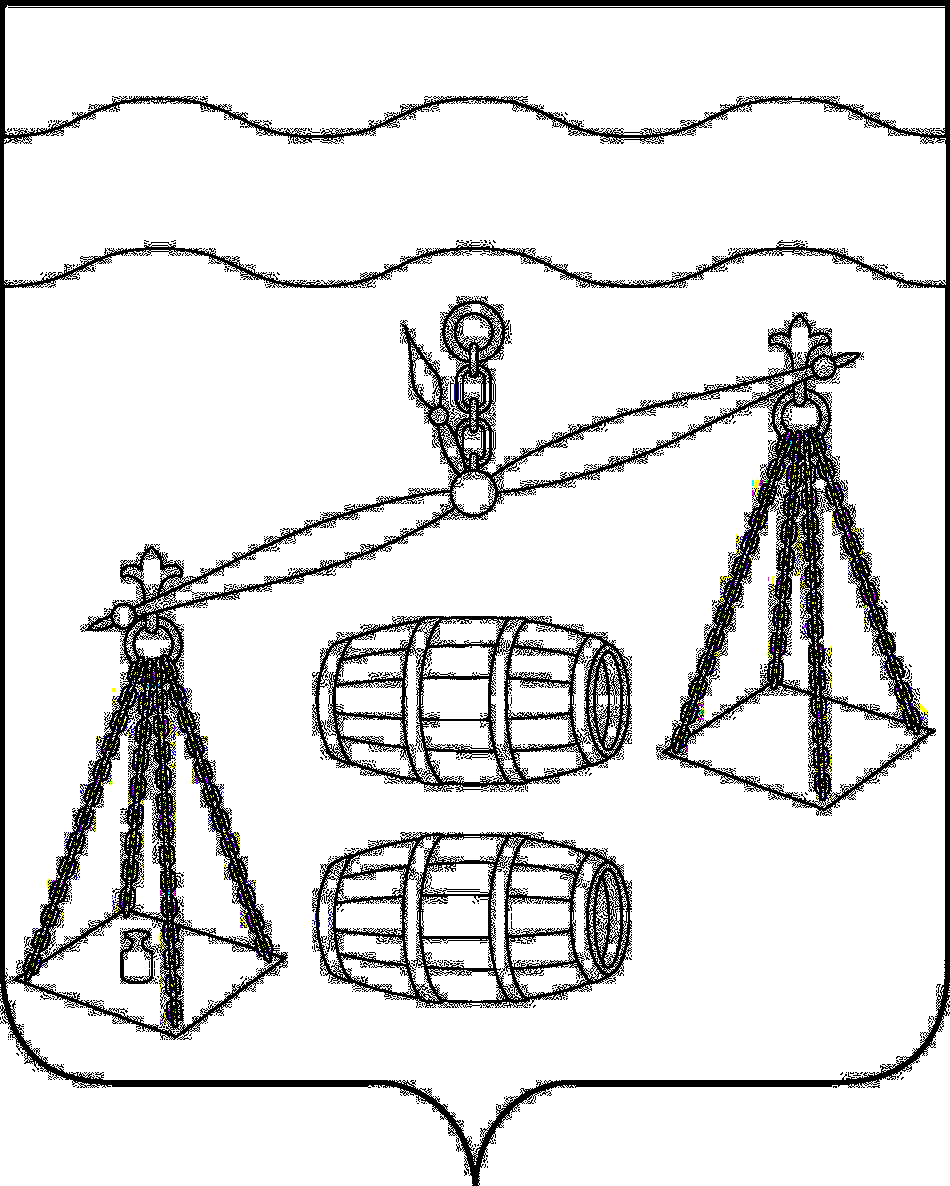 Администрация сельского поселения 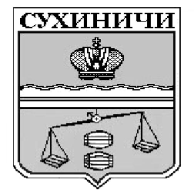 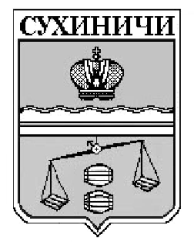 «Село БРЫНЬ»Сухиничский районКалужская областьПОСТАНОВЛЕНИЕ     от   25.12.2023г   	                                                                      №	96		                                                                                    В соответствии с Трудовым кодексом Российской Федерации, руководствуясь Уставом сельского поселения «Село Брынь», администрация сельского поселения «Село Брынь»  ПОСТАНОВЛЯЕТ:Признать утратившим силу следующие постановления администрации сельского поселения «Село Брынь»:Постановление администрации сельского поселения «Село Брынь» от 18.06.2013 № 34 «Об установлении системы  оплаты труда обеспечивающих работников администрации СП «Село Брынь», замещающих должности, не являющиеся  должностями муниципальной службы, и работников, осуществляющих профессиональную деятельность по должностям служащих и по рабочим профессиям»;Постановление администрации сельского поселения «Село Брынь» от 30.10.2020 № 45 «О внесении изменений в постановление администрации сельского поселения «Село Брынь» от 18.06.2013 № 34 «Об установлении системы  оплаты труда обеспечивающих работников администрации СП «Село Брынь», замещающих должности, не являющиеся  должностями муниципальной службы, и работников, осуществляющих профессиональную деятельность по должностям служащих и по рабочим профессиям»;Постановление администрации сельского поселения «Село Брынь» от 13.01.2022 № 2 «О внесении изменений в постановление администрации сельского поселения «Село Брынь» от 18.06.2013 № 34 «Об установлении системы  оплаты труда обеспечивающих работников администрации СП «Село Брынь», замещающих должности, не являющиеся  должностями муниципальной службы, и работников, осуществляющих профессиональную деятельность по должностям служащих и по рабочим профессиям»;Постановление администрации сельского поселения «Село Брынь» от 29.09.2022 № 87 «О внесении изменений в постановление администрации сельского поселения «Село Хотень» от 18.06.2013 № 34 «Об установлении системы  оплаты труда обеспечивающих работников администрации СП «Село Брынь», замещающих должности, не являющиеся  должностями муниципальной службы, и работников, осуществляющих профессиональную деятельность по должностям служащих и по рабочим профессиям»;Постановление администрации сельского поселения «Село Брынь» от 22.09.2023 № 61 «О внесении изменений в постановление администрации сельского поселения «Село Хотень» от 18.06.2013 № 34 «Об установлении системы  оплаты труда обеспечивающих работников администрации СП «Село Брынь», замещающих должности, не являющиеся  должностями муниципальной службы, и работников, осуществляющих профессиональную деятельность по должностям служащих и по рабочим профессиям»;2. Настоящее постановление вступает в силу после его обнародования.3. Контроль за исполнением настоящего постановления оставляю за собой. Глава администрацииСП «Село Выртан»                                                                  О.В. ВыртанО признании утратившими силупостановления администрациисельского поселения «Село Брынь»